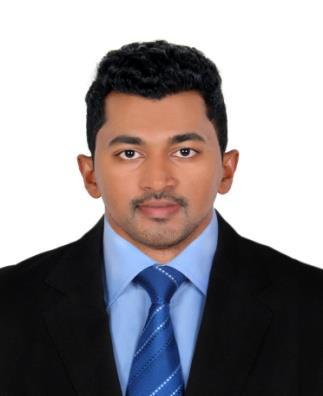 CURRICULAM VITAESibinDubaiUnited Arab EmiratesEmail:sibin-394797@2freemail.com Career ObjectiveIntend to build a career with a leading business house with committed & dedicated people, which will help me to explore myself fully and realize my potential. Willing to work as a key player in a challenging & creative environment.SkillsSocially adeptGood with numbersAble to provide quality leadership to sales peopleStrong communication and IT fluencyCreative talents and the ability to solve tough problemsIn-depth knowledge of the industry and its current eventsThe ability to handle pressure and meet deadlinesSkill in prioritizing and triaging obligationsAttention to detailExcellent time management and organizationWork ExperienceBusiness Development OfficerDesign and implement a strategic business plan that expands company’s customer base and ensure its strong presenceManaging and executing sales and promotions plans for customers.Making follow up calls to close the sales.Build and promote strong, long-lasting customer relationships by partnering with them and understanding their needsDealing to customers from many nationalities such as Asian,European. And middle eastPresent sales, revenue and expenses reports and realistic forecasts to the management teamIdentify emerging markets and market shifts while being fully aware of new products and competition statusPrepare list of all prospective customers for sales leadBusiness Development EngineerKerala, IndiaMaking the contract with companies and industries.Negotiating contracts and packagesAiming to achieve monthly or annual targets.Marketing and Sales OfficerResponsible for achieving individual targets across all products (Personal loan,Auto loan,credit cards)Closed new business and developed negotiating strategies by coordinating prospects goals and requirements with company objectives and procedures.Developed, coordinated and implemented sales strategies that identified and produced new business in two different markets/ states.Guided and directed sales team professionals,analysis for management decisions and strategic planning.Attend industry functions, events, and conferences; providing feedback and information on current market/creative trends.Facilitating the entire sales process; cold calling, lead generation, closing salesAchieving targets by giving proper follow up by calls,meeting and email activities.Providing the guidance to team members as required on any questions related work assigned.Applied initiative to immediately act upon issues to achieve a resolution.Effectively communicated transport requirements to clients over the phone, in writing and in person as well as clarifying client freight requirements with operational staff.2013 - 2015Closed new business and negotiating strategies by coordinating prospects goals and requirementDeveloped,coordinated and implemented sales strategies that identified and produced new business in two different markets/statesEstablished CRM to increase sales,improve sales forecasting,and enhances account tracking on new and existing clients.Facilitating the entire sales process,cold calling,lead generation,closing salesAbility to chase up new business opportunities.Planning conducting team meetings on weekly & monthly basis,overseeing operational efficiency in workshop to improve profitability Maintaining relationships with key clients.Excellent lead generation and development skills.Contacting customers at regular intervals by telephone / personal meetings ,identifying areas and implementing measures to maximize customer satisfaction levels.EducationPersonal Information_I do hereby declare that all the above information furnished by me are true and correct to the best of my knowledge.Place: DubaiDate:Sibin Dubai, U.A.E2018 to 2019Dubai, U.A.E2016 to 2018B.Tech in Electronics & Communication2012Mangalam college of engineering ,Kottayam -IndiaHigher SecondarySt Mary’s higher secondary school2008Date of BirthDate of Birth: 07/01/1991Marital statusMarital status: MarriedNationalityNationality: IndianLanguage KnownLanguage Known: English, Hindi, Malayalam, TamilDriving LicenseDriving License: LMV UAEVisa StatusVisa Status:Visiting VisaVisa ValidityVisa Validity:DeclarationDeclaration__